Monsters to Know: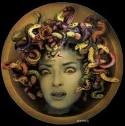 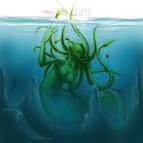 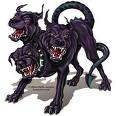 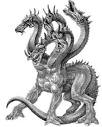 Medusa			Kraken			Cerberus		Hydra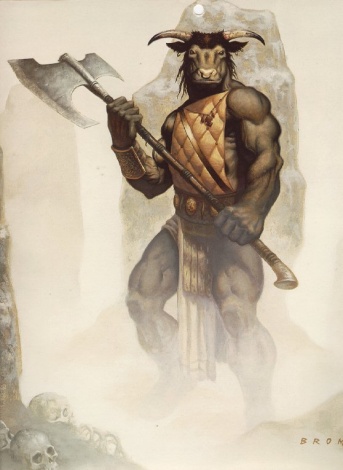 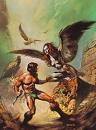 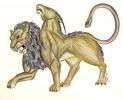 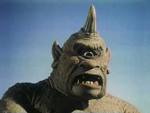 Minotaur		Harpy		      Chimera		    CyclopesGREEK NAME ROMAN NAME CHARACTERISTICS SYMBOL(S) Zeus (ZOOS) Jupiter (JOO-pit-er) King of the gods. He is sometimes angry at the behavior of gods and people, but he can also be a gentle and caring ruler. he is particularly fond of beautiful women, regardless of whether they are goddesses or mortals. thunderbolt, shield, oak tree Poseidon (poh-SIE-don) Neptune (NEP-toon) Zeus's brother, God of the ocean and the earthquakes. He is often distinguished in art by the fisherman's trident that he carries-a three pronged spear. trident, horse, bull Hera (HEE-ruh) Juno (Joo-noh) Zeus's wife. Queen of the gods, guardian of marriage. She is a great lady and diplomat. Though she is often jealous and nags her husband, she can also be a tender and loving wife. peacock, cow Athena (uh-THEEN-uh) Minerva (min-ER-vuh) Daughter of Zeus (born, it is said, from his brain, when he had a bad headache). She is the goddess of wisdom and war, patriotism, and good citizenship. She is the protector and namesake of the city of Athens. owl, shield, olive tree Apollo [uh-PAW-loh] Apollo Son of Zeus. God of poetry, music, medicine and light. He is associated with the sun. crow, dolphin, laurel, lyre Artemis [AR-tim-is] Diana [die-AN-uh] Apollo's twin sister. Goddess of hunting and of wild things. She is associated with the moon. She is sometimes called "Cynthia." stag, crescent, moon, cypress Hades [HAY-deez] Pluto [PLU-toe] God of the underworld. helmet, metal jewels Ares [Air-eez] Mars [MARZ] Son of Zeus. Terrible god of war. vulture, dog Hephaestus [hee-FES-tuhs] Vulcan [VUL-kan] Son of Zeus and Hera, the lame blacksmith god of fire. fire, blacksmith's hammer Aphrodite [af-roh-DIE-tee} Venus [VEE-nus] The wife of Hephaestus, she is the goddess of love and beauty. She is said to have been born of the sea foam. Her son, Eros [AIR-ohss] (the Roman Cupid [KU-pid]), shoots arrows which cause men and women to fall in love. Another son, Aeneas [ee NEE-uhs], is a mortal man, considered to be the ancestor of the Romans. dove, goose, sparrow, myrtle Hestia [HES-tee-uh] Vesta [VES-tuh] Zeus's sister. Goddess of home and hearth. hearth Demeter [dee-MEE-ter] Ceres [SEER-eez] Zeus's sister. She is the very important goddess of grain and agriculture. She is a kind of bond between heaven and earth. wheat 